Preparatory workshopsDocument prepared by the Office of the UnionDisclaimer:  this document does not represent UPOV policies or guidanceEXECUTIVE SUMMARY	The purpose of this document is to provide a report on the preparatory workshops held in 2019 and to present proposals for 2020.	The TC is invited to:(a)	note the report of the preparatory workshop held by the TWO in 2019; (b)	note that the elements to be discussed during the preparatory workshops for the TWA, TWC, TWF, TWV and BMT were presented as an introduction to the respective agenda items during the normal program for the sessions; (c)	consider the proposed program for preparatory work for 2020, as set out in paragraphs 11 and 12 of this document; and(d)	request the Office of the Union to present proposals on how to plan and report on preparatory work at the TWPs for the future, at the fifty-sixth session of the TC. 	The following abbreviations are used in this document:TC:	Technical CommitteeTWA:	Technical Working Party for Agricultural CropsTWC:	Technical Working Party on Automation and Computer ProgramsTWF: 	Technical Working Party for Fruit CropsTWO:	Technical Working Party for Ornamental Plants and Forest TreesTWV:	Technical Working Party for VegetablesBMT:	Working Group on Biochemical and Molecular Techniques, and DNA-Profiling in ParticularTWPs:	Technical Working Parties	The structure of this document is as follows:EXECUTIVE SUMMARY	1BACKGROUND	1Report on Preparatory Workshops held in 2019	2Program for Preparatory Work in 2020	2ANNEX	Program for the preparatory workshops in 2019BACKGROUND	The Technical Committee (TC), at its thirty-eighth session, held in Geneva from April 15 to 17, 2002, agreed, on the basis of document TC/38/12, to the holding of a preparatory workshop before each Technical Working Party (TWP) meeting, with the aim of helping some of the delegates to participate more actively at the meeting (see document TC/38/16 “Report”, paragraphs 215 to 218).	The TC, at its fifty-fourth session, held in Geneva on October 29 and 30, 2019, agreed the program for preparatory workshops for 2019, as presented in the Annex to this document.  The TC agreed that the following contents should be added to the preparatory workshops (see document TC/54/31 “Report”, paragraphs 323 to 327):Procedure for the adoption of Test Guidelines by correspondence;Role of the leading expert drafting Test Guidelines and how to participate as an interested expertPossibilities for international cooperation in DUS examination	The TC agreed that the elements to be discussed during the preparatory workshop could be presented as an introduction to the respective agenda items during the normal program for the TWPs and BMT sessions.  It further agreed that the group exercises should continue to take place and that a national workshop could take place on the day before the TWP sessions for local experts.	The TC agreed that the Chairpersons of the TWPs should discuss in conjunction with the organizers, the Chairperson of the TC and the UPOV Office on the procedure for individual cases.Report on Preparatory Workshops held in 2019	The TWO held its fifty-first session in Christchurch, New Zealand, from February 18 to 22, 2019.  The TWO held a half-day preparatory workshop on the day preceding the first day of session.  The preparatory workshop was attended by 18 participants from 10 members of the Union and 1 observer organization.  The items covered are reproduced in the Annex to this document. 	The TWA, TWC, TWF, TWV and BMT did not hold a preparatory workshop at their sessions in 2019.  The elements to be discussed during the preparatory workshops were presented as an introduction to the respective agenda items during the normal program for the sessions.Program for Preparatory Work in 2020	It is proposed that the following content is presented as an introduction to the respective agenda items during the normal program for the sessions of the TWA, TWF, TWO and TWV in 2020: Introduction to UPOV and the role of UPOV Technical Working Parties (TWPs)Overview of the General Introduction (document TG/1/3 and TGP documents)Characteristics as the Basis for DUS Examination and Selection of Characteristics.Guidance on drafting Test Guidelines (document TGP/7) Subject of the Test Guidelines, Material Required and Method of Examination;Method of Observation (MS, MG, VS, VG);Types of Expression (QL, PQ, QN), notes and distinctness;Shape and Color Characteristics;Example Varieties;The process for developing UPOV Test Guidelines, including: Web-based TG Template; Additional Standard Wording; and Guidance Notes;Procedure for the adoption of Test Guidelines by correspondence;Role of the leading expert drafting Test Guidelines and how to participate as an interested expertPossibilities for international cooperation in DUS examinationAgenda for the TWP SessionFeedback from participants	It is proposed that the following content is presented as an introduction to the respective agenda items during the normal program for the 2020 sessions of the TWC and BMT:Introduction to UPOV and the role of the TWPs and BMT;Overview of the General Introduction (document TG/1/3 and TGP documents)Overview of DUS trials and Test Guidelines;UPOV online resourcesUPOV member laws:  UPOV Lex, GENIE databasePBR Applications:  UPOV PRISMA PBR Application ToolDUS Examination:  GENIE database, Web-based Test Guidelines Template, UPOV CodeVariety denomination/novelty:  PLUTO databaseSituation in UPOV Concerning the Possible Use of Molecular Techniques in DUS ExaminationThe Concept of Essentially Derived VarietiesThe Role of UPOV in Variety IdentificationAgenda for the TWC and BMT	The TC is invited to:note the report of the preparatory workshop held by the TWO in 2019; note that the elements to be discussed during the preparatory workshops for the TWA, TWC, TWF, TWV and BMT were presented as an introduction to the respective agenda items during the normal program for the sessions; consider the proposed program for preparatory work for 2020, as set out in paragraphs 11 and 12 of this document; andrequest the Office of the Union to present proposals on how to plan and report on preparatory work at the TWPs for the future, at the fifty-sixth session of the TC. Program for the Preparatory Workshops in 2019Content provided to the TWA, TWF, TWO and TWV:Introduction to UPOV and the role of UPOV Technical Working Parties (TWPs)Overview of the General Introduction (document TG/1/3 and TGP documents)Characteristics as the Basis for DUS Examination and Selection of Characteristics.Guidance on drafting Test Guidelines (document TGP/7) Subject of the Test Guidelines, Material Required and Method of Examination;Method of Observation (MS, MG, VS, VG);Types of Expression (QL, PQ, QN), notes and distinctness;Shape and Color Characteristics;Example Varieties;The process for developing UPOV Test Guidelines, including: Web-based TG Template; Additional Standard Wording; and Guidance Notes;Procedure for the adoption of Test Guidelines by correspondence;Role of the leading expert drafting Test Guidelines and how to participate as an interested expertPossibilities for international cooperation in DUS examinationAgenda for the TWP SessionFeedback from participantsContent provided to the TWC/BMT:Introduction to UPOV and the role of the TWPs and BMT;Overview of the General Introduction (document TG/1/3 and TGP documents)Overview of DUS trials and Test Guidelines;UPOV online resourcesUPOV member laws:  UPOV Lex, GENIE databasePBR Applications:  UPOV PRISMA PBR Application ToolDUS Examination:  GENIE database, Web-based Test Guidelines Template, UPOV CodeVariety denomination/novelty:  PLUTO databaseSituation in UPOV Concerning the Possible Use of Molecular Techniques in DUS ExaminationThe Concept of Essentially Derived VarietiesThe Role of UPOV in Variety IdentificationAgenda for the TWC and BMT [End of document]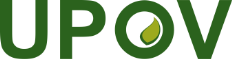 EInternational Union for the Protection of New Varieties of PlantsTechnical CommitteeFifty-Fifth Session
Geneva, October 28 and 29, 2019TC/55/9Original:  EnglishDate:  October 12, 2019